от  ________________                                                               №______________хутор БойкопонураО внесении изменений в постановление администрации Бойкопонурского сельского поселения Калининского района от 24.12.2018года №174 «Об утверждении административного регламента предоставления муниципальной услуги «Предоставление муниципального имущества в аренду  или безвозмездное пользование без проведения торгов»Рассмотрев протест прокуратуры Калининского района от 21.04.2021г. №7-02-2021/270, руководствуясь Федеральным законом от 29 декабря 2020 г. N 479-ФЗ "О внесении изменений в отдельные законодательные акты Российской Федерации", Уставом Бойкопонурского сельского поселения Калининского района, п о с т а н о в л я ю:1. Внести в постановление администрации Бойкопонурского сельского поселения Калининского района от 24.12.2018 года №174 «Об утверждении административного регламента предоставления муниципальной услуги «Предоставление муниципального имущества в аренду  или безвозмездное пользование без проведения торгов» следующие изменения:1.1. Пункт 1.2.1. подраздела 1 Раздела 3 Регламента изложить в новой редакции:«1.2.1. Основанием для начала административной процедуры является направление заявителем в уполномоченный орган заявления с приложенными документами, указанными в подразделе 6 раздела 2 Регламента, на бумажном носителе посредством почтового отправления с описью вложения и уведомлением о вручении или представление заявителем лично в уполномоченный орган.При предоставлении муниципальных услуг в электронной форме идентификация и аутентификация могут осуществляться посредством:1) единой системы идентификации и аутентификации или иных государственных информационных систем, если такие государственные информационные системы в установленном Правительством Российской Федерации порядке обеспечивают взаимодействие с единой системой идентификации и аутентификации, при условии совпадения сведений о физическом лице в указанных информационных системах;2) единой системы идентификации и аутентификации и единой информационной системы персональных данных, обеспечивающей обработку, включая сбор и хранение, биометрических персональных данных, их проверку и передачу информации о степени их соответствия предоставленным биометрическим персональным данным физического лица.В случае представления заявления при личном обращении заявителя или представителя заявителя предъявляется паспорт гражданина Российской Федерации либо иной документ, удостоверяющий личность, в соответствии с законодательством Российской Федерации или посредством идентификации и аутентификации в органах, предоставляющих муниципальные услуги, МФЦ с использованием информационных технологий, предусмотренных частью 18 статьи 14.1 Федерального закона от 27 июля 2006 года N 149-ФЗ "Об информации, информационных технологиях и о защите информации".Лицо, имеющее право действовать без доверенности от имени юридического лица, предъявляет паспорт гражданина Российской Федерации либо иной документ, удостоверяющий личность, в соответствии с законодательством Российской Федерации или посредством идентификации и аутентификации в органах, предоставляющих муниципальные услуги, МФЦ с использованием информационных технологий, предусмотренных частью 18 статьи 14.1 Федерального закона от 27 июля 2006 года N 149-ФЗ "Об информации, информационных технологиях и о защите информации", и сообщает реквизиты свидетельства о государственной регистрации юридического лица, а представитель юридического лица предъявляет также документ, подтверждающий его полномочия действовать от имени этого юридического лица, или копию этого документа, заверенную печатью и подписью руководителя этого юридического лица.».1.2. Абзац шестой пункта 2.6. подраздела 2 Раздела 3 Регламента изложить в новой редакции:«При подаче заявления в электронном виде для получения подлинника результата предоставления муниципальной услуги заявитель прибывает в уполномоченный орган лично с паспортом гражданина Российской Федерации либо иным документом, удостоверяющий личность, в соответствии с законодательством Российской Федерации или посредством идентификации и аутентификации в органах, предоставляющих муниципальные услуги, МФЦ с использованием информационных технологий, предусмотренных частью 18 статьи 14.1 Федерального закона от 27 июля 2006 года N 149-ФЗ "Об информации, информационных технологиях и о защите информации".».2. Общему отделу администрации Бойкопонурского сельского поселения Калининского района (Каспарайтис) обнародовать настоящее постановление в установленном порядке и разместить его на официальном сайте администрации Бойкопонурского сельского поселения Калининского района в информационно-телекоммуникационной сети «Интернет».3. Контроль за исполнением настоящего постановления оставляю за собой.4. Постановление вступает в силу со дня его обнародования.Глава Бойкопонурского сельского поселенияКалининского района                                                                          Ю.Я. Чернявский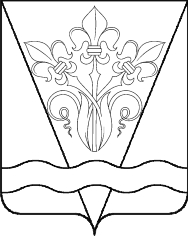 АДМИНИСТРАЦИЯ БОЙКОПОНУРСКОГО СЕЛЬСКОГО ПОСЕЛЕНИЯ              КАЛИНИНСКОГО РАЙОНАПОСТАНОВЛЕНИЕ